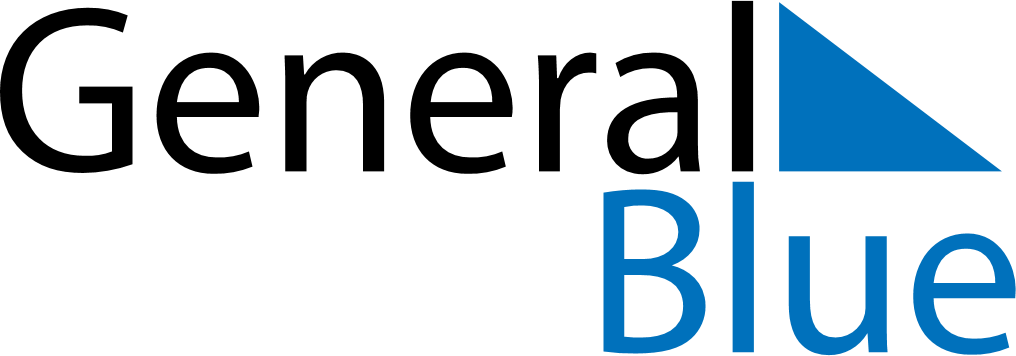 August 2024August 2024August 2024August 2024August 2024August 2024Mushabani, Jharkhand, IndiaMushabani, Jharkhand, IndiaMushabani, Jharkhand, IndiaMushabani, Jharkhand, IndiaMushabani, Jharkhand, IndiaMushabani, Jharkhand, IndiaSunday Monday Tuesday Wednesday Thursday Friday Saturday 1 2 3 Sunrise: 5:15 AM Sunset: 6:25 PM Daylight: 13 hours and 9 minutes. Sunrise: 5:16 AM Sunset: 6:24 PM Daylight: 13 hours and 8 minutes. Sunrise: 5:16 AM Sunset: 6:24 PM Daylight: 13 hours and 7 minutes. 4 5 6 7 8 9 10 Sunrise: 5:17 AM Sunset: 6:23 PM Daylight: 13 hours and 6 minutes. Sunrise: 5:17 AM Sunset: 6:22 PM Daylight: 13 hours and 5 minutes. Sunrise: 5:17 AM Sunset: 6:22 PM Daylight: 13 hours and 4 minutes. Sunrise: 5:18 AM Sunset: 6:21 PM Daylight: 13 hours and 3 minutes. Sunrise: 5:18 AM Sunset: 6:21 PM Daylight: 13 hours and 2 minutes. Sunrise: 5:19 AM Sunset: 6:20 PM Daylight: 13 hours and 1 minute. Sunrise: 5:19 AM Sunset: 6:19 PM Daylight: 13 hours and 0 minutes. 11 12 13 14 15 16 17 Sunrise: 5:19 AM Sunset: 6:18 PM Daylight: 12 hours and 59 minutes. Sunrise: 5:20 AM Sunset: 6:18 PM Daylight: 12 hours and 58 minutes. Sunrise: 5:20 AM Sunset: 6:17 PM Daylight: 12 hours and 57 minutes. Sunrise: 5:20 AM Sunset: 6:16 PM Daylight: 12 hours and 55 minutes. Sunrise: 5:21 AM Sunset: 6:16 PM Daylight: 12 hours and 54 minutes. Sunrise: 5:21 AM Sunset: 6:15 PM Daylight: 12 hours and 53 minutes. Sunrise: 5:21 AM Sunset: 6:14 PM Daylight: 12 hours and 52 minutes. 18 19 20 21 22 23 24 Sunrise: 5:22 AM Sunset: 6:13 PM Daylight: 12 hours and 51 minutes. Sunrise: 5:22 AM Sunset: 6:12 PM Daylight: 12 hours and 50 minutes. Sunrise: 5:23 AM Sunset: 6:12 PM Daylight: 12 hours and 49 minutes. Sunrise: 5:23 AM Sunset: 6:11 PM Daylight: 12 hours and 47 minutes. Sunrise: 5:23 AM Sunset: 6:10 PM Daylight: 12 hours and 46 minutes. Sunrise: 5:24 AM Sunset: 6:09 PM Daylight: 12 hours and 45 minutes. Sunrise: 5:24 AM Sunset: 6:08 PM Daylight: 12 hours and 44 minutes. 25 26 27 28 29 30 31 Sunrise: 5:24 AM Sunset: 6:07 PM Daylight: 12 hours and 43 minutes. Sunrise: 5:25 AM Sunset: 6:06 PM Daylight: 12 hours and 41 minutes. Sunrise: 5:25 AM Sunset: 6:06 PM Daylight: 12 hours and 40 minutes. Sunrise: 5:25 AM Sunset: 6:05 PM Daylight: 12 hours and 39 minutes. Sunrise: 5:25 AM Sunset: 6:04 PM Daylight: 12 hours and 38 minutes. Sunrise: 5:26 AM Sunset: 6:03 PM Daylight: 12 hours and 37 minutes. Sunrise: 5:26 AM Sunset: 6:02 PM Daylight: 12 hours and 35 minutes. 